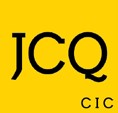 	AQA	CCEA	OCR	Pearson	CBACFfurflen datganiad o oruchwyliaeth dros nosA. Datganiad gan yr ymgeisyddNi fyddaf yn cyfarfod na chyfathrebu ag unrhyw ymgeisydd sydd eisoes wedi sefyll yr arholiad nac unrhyw un sydd â gwybodaeth am gynnwys yr arholiad. Rwy'n deall bod cyfathrebu yn cynnwys unrhyw ffurf ar gyfathrebu electronig, e.e. dros y ffôn (gan gynnwys ffonau symudol), e-bost, y rhyngrwyd, gwasanaethau ffrydio ar-lein a'r cyfryngau cymdeithasol. Felly, ni châf fynediad at unrhyw un o'r rhain tra'r wyf dan oruchwyliaeth. Byddaf hefyd yn cydymffurfio â'r trefniadau a wnaed gan fy nghanolfan arholi.Rwy'n deall y gall torri'r amodau hyn mewn unrhyw ffordd arwain at gosbau gan y corff dyfarnu yn unol â chyhoeddiad y CGC Amau Camymddwyn: Polisïau a Gweithdrefnau.B. Datganiad gan y goruchwyliwrRydw i, ………………………………………… (enw), yn tystio y bydd yr ymgeisydd a enwir uchod yn cael ei oruchwylio'n bersonol gennyf bob amser, o'r adeg y bydd yr unigolyn penodedig yn y ganolfan yn trosglwyddo'r cyfrifoldeb am oruchwylio'r ymgeisydd i mi, nes i mi drosglwyddo'r cyfrifoldeb am oruchwylio'r ymgeisydd yn ôl i'r unigolyn penodedig yn y ganolfan.Rwy'n deall na chaiff yr ymgeisydd gyfarfod na chyfathrebu ag unrhyw ymgeisydd sydd eisoes wedi sefyll yr arholiad nac unrhyw un sydd â gwybodaeth am gynnwys yr arholiad. Mae cyfathrebu yn cynnwys unrhyw ffurf o gyfathrebu electronig, e.e. dros y ffôn, e-bost, y rhyngrwyd, gwasanaethau ffrydio ar-lein a'r cyfryngau cymdeithasol. Byddaf yn sicrhau nad oes mynediad gan yr ymgeisydd at unrhyw un o'r rhain tra y bydd dan fy ngoruchwyliaeth.Rwy'n deall fod rhaid i mi hebrwng yr ymgeisydd at y ganolfan arholi a sicrhau bod y cyfrifoldeb am ei oruchwylio'n cael ei drosglwyddo i'r unigolyn penodedig yn y ganolfan.Rwy'n deall y gall torri'r amodau hyn mewn unrhyw ffordd arwain at gosbau gan y corff dyfarnu yn unol â chyhoeddiad y CGC Amau Camymddwyn: Polisïau a Gweithdrefnau.Statws y goruchwyliwr ........................................................................................................................................................
(e.e. aelod o staff y ganolfan, rhiant, gofalwr)C. Datganiad gan bennaeth y ganolfanO ystyried datganiadau'r ymgeisydd a'r goruchwyliwr, byddaf yn gwneud popeth y mae'n ddisgwyliedig i mi ei wneud i sicrhau y bodlonir yr amodau hyn. Byddaf yn rhoi gwybod am unrhyw beth sy'n groes i'r amodau hyn, neu yr amheuir eu bod yn groes i'r amodau hyn i'r corff dyfarnu priodol ar unwaith.©CGC 2023 – Yn weithredol o 1 Medi 2023Enw'r Ymgeisydd Llofnod Dyddiad Enw'r goruchwyliwr Llofnod Dyddiad Pennaeth y ganolfanLlofnod Dyddiad 